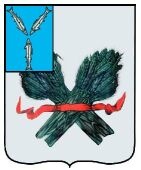 АДМИНИСТРАЦИЯПРЕОБРАЖЕНСКОГО МУНИЦИПАЛЬНОГО ОБРАЗОВАНИЯПУГАЧЁВСКОГО МУНИЦИПАЛЬНОГО РАЙОНА САРАТОВСКОЙ ОБЛАСТИПОСТАНОВЛЕНИЕот 09 октября 2023 года № 56Об утверждении отчёта об исполнении бюджета Преображенского муниципального образования Пугачёвского муниципального района Саратовской области за 9 месяцев 2023 года.На основании решения Совета Преображенского муниципального образования Пугачёвского муниципального района Саратовской области от 27 апреля 2016 года №108 «Об утверждении положения о бюджетном процессе Преображенского муниципального образования Пугачёвского муниципального района Саратовской области» и в целях своевременного и качественного исполнения бюджета за 9 месяцев 2023 года, руководствуясь Уставом Преображенского муниципального образования Пугачёвского муниципального района Саратовской области, ПОСТАНОВЛЯЕТ:Утвердить отчёт об исполнении бюджета Преображенского муниципального образования Пугачёвского муниципального района Саратовской области за 9 месяцев 2023 года согласно приложению.Настоящее постановление вступает в силу с момента его подписания.Глава Преображенскогомуниципального образования                                                        М.Т.МартыновПриложение к постановлению Администрации  Преображенского муниципального  образования  Пугачевского муниципального района  Саратовской области  от 09 октября  2023 г  №56Доходы бюджета                                              Руб.3. Источники финансирования дефицита бюджета                                                                                                                           Руб.Наименование показателяКод строкиКод дохода по бюджетной классификацииУтвержденные бюджетные назначенияИсполнено12345Доходы бюджета всего, в т.ч.010х18 511 570,4014 703 392,32Прочие поступления от использования имущества, находящегося в собственности сельских поселений (за исключением имущества муниципальных бюджетных и автономных учреждений, а также имущества муниципальных унитарных предприятий, в том числе казенных)010066 11109045 10 0000 1204 800,003 600,00Доходы от продажи земельных участков, находящихся в собственности сельских поселений (за исключением земельных участков муниципальных бюджетных и автономных учреждений)010066 11406025 10 0000 4301 260 000,00442 861,51Инициативные платежи, зачисляемые в бюджеты сельских поселений (инициативные платежи граждан на реализацию проекта Благоустройство общественной территории в с. Успенка Преображенского муниципального образования Пугачевского муниципального района Саратовской области с использованием средств областного бюджета)010066 11715030 10 2086 15078 400,0078 400,00Инициативные платежи, зачисляемые в бюджеты сельских поселений (инициативные платежи индивидуальных предпринимателей и юридических лиц на реализацию проекта Благоустройство общественной территории в с. Успенка Преображенского муниципального образования Пугачевского муниципального района Саратовской области с использованием средств областного бюджета)010066 11715030 10 3086 150224 000,00224 000,00Дотации на выравнивание бюджетной обеспеченности из бюджетов муниципальных районов, городских округов с внутригородским делением010066 20216001 10 0001 150130 800,0098 100,00Прочие субсидии010066 20229999 10 0073 1501 092 470,401 092 470,40Прочие субсидии010066 20229999 10 0118 1506 756 000,006 742 828,00Субвенции бюджетам сельских поселений на осуществление первичного воинского учета на территориях, где отсутствуют военные комиссариаты010066 20235118 10 0000 150288 100,00193 638,95Межбюджетные трансферты, передаваемые бюджетам муниципальных образований на осуществление части полномочий по решению вопросов местного значения в соответствии с заключенными соглашениями010066 20240014 10 0025 150655 000,00196 499,17Межбюджетные трансферты, передаваемые бюджетам муниципальных образований на осуществление части полномочий по решению вопросов местного значения в соответствии с заключенными соглашениями010066 20240014 10 0026 150655 000,00196 499,18Налог на доходы физических лиц с доходов, источником которых является налоговый агент, за исключением доходов, в отношении которых исчисление и уплата налога осуществляются в соответствии со статьями 227, 227.1 и 228 Налогового кодекса Российской Федерации010182 10102010 01 1000 110714 200,00524 693,09Налог на доходы физических лиц с доходов, источником которых является налоговый агент, за исключением доходов, в отношении которых исчисление и уплата налога осуществляются в соответствии со статьями 227, 227.1 и 228 Налогового кодекса Российской Федерации010182 10102010 01 3000 110-9,34Налог на доходы физических лиц с доходов, полученных от осуществления деятельности физическими лицами, зарегистрированными в качестве индивидуальных предпринимателей, нотариусов, занимающихся частной практикой, адвокатов, учредивших адвокатские кабинеты, и других лиц, занимающихся частной практикой в соответствии со статьей 227 Налогового кодекса Российской Федерации010182 10102020 01 1000 110-1 192,89Налог на доходы физических лиц с доходов, полученных физическими лицами в соответствии со статьей 228 Налогового кодекса Российской Федерации010182 10102030 01 1000 110-3 704,44Налог на доходы физических лиц с доходов, полученных физическими лицами в соответствии со статьей 228 Налогового кодекса Российской Федерации010182 10102030 01 3000 110-955,40Налог на доходы физических лиц в части суммы налога, превышающей 650 000 рублей, относящейся к части налоговой базы, превышающей 5 000 000 рублей (за исключением налога на доходы физических лиц с сумм прибыли контролируемой иностранной компании, в том числе фиксированной прибыли контролируемой иностранной компании) (сумма платежа (перерасчеты, недоимка и задолженность по соответствующему платежу, в том числе по отмененному)010182 10102080 01 1000 110-30 669,00Доходы от уплаты акцизов на дизельное топливо, подлежащие распределению между бюджетами субъектов Российской Федерации и местными бюджетами с учетом установленных дифференцированных нормативов отчислений в местные бюджеты (по нормативам, установленным Федеральным законом о федеральном бюджете в целях формирования дорожных фондов субъектов Российской Федерации)010182 10302231 01 0000 1101 306 400,001 189 706,49Доходы от уплаты акцизов на моторные масла для дизельных и (или) карбюраторных (инжекторных) двигателей, подлежащие распределению между бюджетами субъектов Российской Федерации и местными бюджетами с учетом установленных дифференцированных нормативов отчислений в местные бюджеты (по нормативам, установленным Федеральным законом о федеральном бюджете в целях формирования дорожных фондов субъектов Российской Федерации)010182 10302241 01 0000 1109 100,006 410,33Доходы от уплаты акцизов на автомобильный бензин, подлежащие распределению между бюджетами субъектов Российской Федерации и местными бюджетами с учетом установленных дифференцированных нормативов отчислений в местные бюджеты (по нормативам, установленным Федеральным законом о федеральном бюджете в целях формирования дорожных фондов субъектов Российской Федерации)010182 10302251 01 0000 1101 614 900,001 266 039,61Доходы от уплаты акцизов на прямогонный бензин, подлежащие распределению между бюджетами субъектов Российской Федерации и местными бюджетами с учетом установленных дифференцированных нормативов отчислений в местные бюджеты (по нормативам, установленным Федеральным законом о федеральном бюджете в целях формирования дорожных фондов субъектов Российской Федерации)010182 10302261 01 0000 110-172 300,00-139 585,12Единый сельскохозяйственный налог010182 10503010 01 1000 110795 600,001 850 548,72Налог на имущество физических лиц, взимаемый по ставкам, применяемым к объектам налогообложения, расположенным в границах межселенных территорий010182 10601030 10 1000 110390 000,0022 348,55Транспортный налог с организаций010182 10604011 02 1000 11056 900,0078 033,26Транспортный налог с физических лиц010182 10604012 02 1000 110234 200,0056 450,36Земельный налог с организаций, обладающих земельным участком, расположенным в границах межселенных территорий010182 10606033 10 1000 110807 000,00339 464,34Земельный налог с физических лиц, обладающих земельным участком, расположенным в границах межселенных территорий010182 10606043 10 1000 1101 611 000,00203 854,412. Расходы бюджета2. Расходы бюджета2. Расходы бюджета2. Расходы бюджета2. Расходы бюджетаНаименование показателяКод строкиКод расхода по бюджетной классификацииУтвержденные бюджетные назначенияИсполнено12345Расходы бюджета всего, в т.ч.200х20 862 510,8616 119 024,66Фонд оплаты труда государственных (муниципальных) органов200066 0102 7130002000 121963 500,00773 935,07Взносы по обязательному социальному страхованию на выплаты денежного содержания и иные выплаты работникам государственных (муниципальных) органов200066 0102 7130002000 129291 000,00205 221,72Фонд оплаты труда государственных (муниципальных) органов200066 0104 7130002200 1212 429 000,001 624 718,76Взносы по обязательному социальному страхованию на выплаты денежного содержания и иные выплаты работникам государственных (муниципальных) органов200066 0104 7130002200 129720 600,00414 313,59Прочая закупка товаров, работ и услуг для обеспечения государственных (муниципальных) нужд200066 0104 7130002200 244304 604,20203 146,67Закупка энергетических ресурсов200066 0104 7130002200 247143 829,5074 481,16Уплата иных платежей200066 0104 7130002200 8531 000,001 000,00Уплата налога на имущество организаций и земельного налога200066 0104 7130006100 8515 800,00827,00Уплата прочих налогов, сборов200066 0104 7130006100 8525 200,002 388,00Специальные расходы200066 0107 7120001400 880304 031,50304 031,50Прочая закупка товаров, работ и услуг для обеспечения государственных (муниципальных) нужд200066 0113 52001N0000 24430 200,00-Прочая закупка товаров, работ и услуг для обеспечения государственных (муниципальных) нужд200066 0113 7530000800 24411 000,007 140,00Уплата иных платежей200066 0113 7530000800 8536 207,446 207,44Фонд оплаты труда государственных (муниципальных) органов200066 0203 7710051180 121219 300,00151 601,83Взносы по обязательному социальному страхованию на выплаты денежного содержания и иные выплаты работникам государственных (муниципальных) органов200066 0203 7710051180 12966 200,0042 037,12Прочая закупка товаров, работ и услуг для обеспечения государственных (муниципальных) нужд200066 0203 7710051180 2442 600,00-Прочая закупка товаров, работ и услуг для обеспечения государственных (муниципальных) нужд200066 0409 55001D7610 2446 756 000,006 742 828,00Прочая закупка товаров, работ и услуг для обеспечения государственных (муниципальных) нужд200066 0409 55001N0000 2441 222 682,611 135 249,14Прочая закупка товаров, работ и услуг для обеспечения государственных (муниципальных) нужд200066 0409 55002N0000 2442 356 211,631 378 756,17Прочая закупка товаров, работ и услуг для обеспечения государственных (муниципальных) нужд200066 0409 55003N0000 244291 100,00-Прочая закупка товаров, работ и услуг для обеспечения государственных (муниципальных) нужд200066 0412 7200005040 244655 000,00196 499,17Прочая закупка товаров, работ и услуг для обеспечения государственных (муниципальных) нужд200066 0412 7530001200 24430 000,00-Прочая закупка товаров, работ и услуг для обеспечения государственных (муниципальных) нужд200066 0412 7830078800 244655 000,00196 499,18Закупка товаров, работ и услуг в целях капитального ремонта государственного (муниципального) имущества200066 0502 7530005200 24321 000,0021 000,00Прочая закупка товаров, работ и услуг для обеспечения государственных (муниципальных) нужд200066 0502 7530005200 244119 000,0033 000,00Прочая закупка товаров, работ и услуг для обеспечения государственных (муниципальных) нужд200066 0503 6800172104 2441 092 470,401 092 470,40Прочая закупка товаров, работ и услуг для обеспечения государственных (муниципальных) нужд200066 0503 68001N0000 244120 000,0099 999,78Прочая закупка товаров, работ и услуг для обеспечения государственных (муниципальных) нужд200066 0503 68001S2114 244172 500,00172 500,00Прочая закупка товаров, работ и услуг для обеспечения государственных (муниципальных) нужд200066 0503 68001S2124 24478 400,0078 400,00Прочая закупка товаров, работ и услуг для обеспечения государственных (муниципальных) нужд200066 0503 68001S2134 244224 000,00224 000,00Прочая закупка товаров, работ и услуг для обеспечения государственных (муниципальных) нужд200066 0503 7560005300 244156 006,44113 918,81Закупка энергетических ресурсов200066 0503 7560005300 247565 359,86396 426,88Прочая закупка товаров, работ и услуг для обеспечения государственных (муниципальных) нужд200066 0503 7560005600 24420 000,007 486,50Прочая закупка товаров, работ и услуг для обеспечения государственных (муниципальных) нужд200066 0503 7560005700 244435 107,28231 173,28Прочая закупка товаров, работ и услуг для обеспечения государственных (муниципальных) нужд200066 0705 7130002200 24416 000,005 800,00Прочая закупка товаров, работ и услуг для обеспечения государственных (муниципальных) нужд200066 0804 54001N0000 24455 000,007 700,00Иные пенсии, социальные доплаты к пенсиям200066 1001 7520000010 312277 600,00144 267,49Пособия, компенсации и иные социальные выплаты гражданам, кроме публичных нормативных обязательств200066 1003 7510000700 32140 000,0030 000,00Результат исполнения бюджета (дефицит\ профицит)450х-2 350 940,46-1 415 632,34Наименование показателяНаименование показателяНаименование показателяНаименование показателяНаименование показателяКод строкиКод строкиКод строкиКод источника финансирования дефицита бюджета по бюджетной классификацииКод источника финансирования дефицита бюджета по бюджетной классификацииКод источника финансирования дефицита бюджета по бюджетной классификацииКод источника финансирования дефицита бюджета по бюджетной классификацииКод источника финансирования дефицита бюджета по бюджетной классификацииКод источника финансирования дефицита бюджета по бюджетной классификацииУтвержденные бюджетные назначенияУтвержденные бюджетные назначенияИсполненоИсполненоИсполнено1111122233333344555Источники финансирования дефицита бюджета - всегоИсточники финансирования дефицита бюджета - всегоИсточники финансирования дефицита бюджета - всегоИсточники финансирования дефицита бюджета - всегоИсточники финансирования дефицита бюджета - всего500500500хххххх2 350 940,462 350 940,461 415 632,341 415 632,341 415 632,34     в том числе:     в том числе:     в том числе:     в том числе:     в том числе:источники внутреннего финансирования бюджета, из них:источники внутреннего финансирования бюджета, из них:источники внутреннего финансирования бюджета, из них:источники внутреннего финансирования бюджета, из них:источники внутреннего финансирования бюджета, из них:520520520хххххх-----источники внешнего финансирования бюджета, из них:источники внешнего финансирования бюджета, из них:источники внешнего финансирования бюджета, из них:источники внешнего финансирования бюджета, из них:источники внешнего финансирования бюджета, из них:620620620хххххх-----620620620-----Изменение остатков средствИзменение остатков средствИзменение остатков средствИзменение остатков средствИзменение остатков средств70070070001050000 00 0000 00001050000 00 0000 00001050000 00 0000 00001050000 00 0000 00001050000 00 0000 00001050000 00 0000 0002 350 940,462 350 940,461 415 632,341 415 632,341 415 632,34     увеличение остатков средств     увеличение остатков средств     увеличение остатков средств     увеличение остатков средств     увеличение остатков средств710710710066 01050201 10 0000 510066 01050201 10 0000 510066 01050201 10 0000 510066 01050201 10 0000 510066 01050201 10 0000 510066 01050201 10 0000 510-18 511 570,40-18 511 570,40-14 986 491,85-14 986 491,85-14 986 491,85     уменьшение остатков средств     уменьшение остатков средств     уменьшение остатков средств     уменьшение остатков средств     уменьшение остатков средств720720720066 01050201 10 0000 610066 01050201 10 0000 610066 01050201 10 0000 610066 01050201 10 0000 610066 01050201 10 0000 610066 01050201 10 0000 61020 862 510,8620 862 510,8616 402 124,1916 402 124,1916 402 124,19